           К А Р А Р						          ПОСТАНОВЛЕНИЕ22 февраль 2019 й.	                   № 34                    22 февраля 2018 г.Об изменении адреса Руководствуясь Федеральным законом от 06.10.2003 № 131-ФЗ "Об общих принципах организации местного самоуправления в Российской Федерации", Федеральным законом от 28.12.2013 № 443-ФЗ "О федеральной информационной адресной системе и о внесении изменений в Федеральный закон "Об общих принципах организации местного самоуправления в Российской Федерации", Правилами присвоения, изменения и аннулирования адресов, утвержденными Постановлением Правительства Российской Федерации от 19.11.2014 № 1221, ПОСТАНОВЛЯЮ:1.Изменить адреса следующих объектов адресации:1.1.Жилого дома с кадастровым номером: 02:53:080101:83      адрес: Российская Федерация, Республика Башкортостан, Шаранскиймуниципальный район, Сельское поселение Акбарисовский сельсовет, село Акбарисово,  улица Школьная, домовладение  1,    изменить на следующий адрес: Российская Федерация, Республика Башкортостан, Шаранский муниципальный район, Сельское поселение Акбарисовский сельсовет, село Акбарисово,  улица Школьная, дом  1;1.2.Нежилое здание с кадастровым номером: 02:53:080101:103      адрес: Российская Федерация, Республика Башкортостан, Шаранскиймуниципальный район, Сельское поселение Акбарисовский сельсовет, село Акбарисово,  улица Школьная, владение  2,    изменить на следующий адрес: Российская Федерация, Республика Башкортостан, Шаранский муниципальный район, Сельское поселение Акбарисовский сельсовет, село Акбарисово,  улица Школьная, здание  2;1.3.Жилого дома с кадастровым номером: 02:53:080101:142      адрес: Российская Федерация, Республика Башкортостан, Шаранскиймуниципальный район, Сельское поселение Акбарисовский сельсовет, село Акбарисово,  улица Школьная, домовладение  2а,    изменить на следующий адрес: Российская Федерация, Республика Башкортостан, Шаранский муниципальный район, Сельское поселение Акбарисовский сельсовет, село Акбарисово,  улица Школьная, дом  2а;1.4.Жилого дома       адрес: Российская Федерация, Республика Башкортостан, Шаранскиймуниципальный район, Сельское поселение Акбарисовский сельсовет, село Акбарисово,  улица Школьная, домовладение  3,    изменить на следующий адрес: Российская Федерация, Республика Башкортостан, Шаранский муниципальный район, Сельское поселение Акбарисовский сельсовет, село Акбарисово,  улица Школьная, дом  3;1.5.Жилого дома       адрес: Российская Федерация, Республика Башкортостан, Шаранскиймуниципальный район, Сельское поселение Акбарисовский сельсовет, село Акбарисово,  улица Школьная, домовладение  4,    изменить на следующий адрес: Российская Федерация, Республика Башкортостан, Шаранский муниципальный район, Сельское поселение Акбарисовский сельсовет, село Акбарисово,  улица Школьная, дом  4;1.6.Жилого дома с кадастровым номером: 02:53:080101: 139      адрес: Российская Федерация, Республика Башкортостан, Шаранскиймуниципальный район, Сельское поселение Акбарисовский сельсовет, село Акбарисово,  улица Школьная, домовладение  5,    изменить на следующий адрес: Российская Федерация, Республика Башкортостан, Шаранский муниципальный район, Сельское поселение Акбарисовский сельсовет, село Акбарисово,  улица Школьная, дом  5;1.7.Жилого дома с кадастровым номером: 02:53:080101:146      адрес: Российская Федерация, Республика Башкортостан, Шаранскиймуниципальный район, Сельское поселение Акбарисовский сельсовет, село Акбарисово,  улица Школьная, домовладение  5А,    изменить на следующий адрес: Российская Федерация, Республика Башкортостан, Шаранский муниципальный район, Сельское поселение Акбарисовский сельсовет, село Акбарисово,  улица Школьная, дом  5А;1.8.Жилого дома с кадастровым номером: 02:53:080101:137      адрес: Российская Федерация, Республика Башкортостан, Шаранскиймуниципальный район, Сельское поселение Акбарисовский сельсовет, село Акбарисово,  улица Школьная, владение  6,    изменить на следующий адрес: Российская Федерация, Республика Башкортостан, Шаранский муниципальный район, Сельское поселение Акбарисовский сельсовет, село Акбарисово,  улица Школьная, дом  6;1.9.Жилого дома с кадастровым номером: 02:53:080101:133      адрес: Российская Федерация, Республика Башкортостан, Шаранскиймуниципальный район, Сельское поселение Акбарисовский сельсовет, село Акбарисово,  улица Школьная, домовладение  7,    изменить на следующий адрес: Российская Федерация, Республика Башкортостан, Шаранский муниципальный район, Сельское поселение Акбарисовский сельсовет, село Акбарисово,  улица Школьная, дом  7;1.10.Жилого дома с кадастровым номером: 02:53:080101:76      адрес: Российская Федерация, Республика Башкортостан, Шаранскиймуниципальный район, Сельское поселение Акбарисовский сельсовет, село Акбарисово,  улица Школьная, домовладение  9,    изменить на следующий адрес: Российская Федерация, Республика Башкортостан, Шаранский муниципальный район, Сельское поселение Акбарисовский сельсовет, село Акбарисово,  улица Школьная, дом  9;1.11.Жилого дома с кадастровым номером: 02:53:080105:26      адрес: Российская Федерация, Республика Башкортостан, Шаранскиймуниципальный район, Сельское поселение Акбарисовский сельсовет, село Акбарисово,  улица Школьная, домовладение  10,    изменить на следующий адрес: Российская Федерация, Республика Башкортостан, Шаранский муниципальный район, Сельское поселение Акбарисовский сельсовет, село Акбарисово,  улица Школьная, дом  10;1.12.Жилого дома с кадастровым номером: 02:53:080101:140      адрес: Российская Федерация, Республика Башкортостан, Шаранскиймуниципальный район, Сельское поселение Акбарисовский сельсовет, село Акбарисово,  улица Школьная, домовладение  11,    изменить на следующий адрес: Российская Федерация, Республика Башкортостан, Шаранский муниципальный район, Сельское поселение Акбарисовский сельсовет, село Акбарисово,  улица Школьная, дом  11;1.13.Жилого дома с кадастровым номером: 02:53:080101:88      адрес: Российская Федерация, Республика Башкортостан, Шаранскиймуниципальный район, Сельское поселение Акбарисовский сельсовет, село Акбарисово,  улица Школьная, домовладение  12,    изменить на следующий адрес: Российская Федерация, Республика Башкортостан, Шаранский муниципальный район, Сельское поселение Акбарисовский сельсовет, село Акбарисово,  улица Школьная, дом  12;1.14.Жилого дома с кадастровым номером: 02:53:080101:134      адрес: Российская Федерация, Республика Башкортостан, Шаранскиймуниципальный район, Сельское поселение Акбарисовский сельсовет, село Акбарисово,  улица Школьная, домовладение  13,    изменить на следующий адрес: Российская Федерация, Республика Башкортостан, Шаранский муниципальный район, Сельское поселение Акбарисовский сельсовет, село Акбарисово,  улица Школьная, дом  13;1.15.Жилого дома с кадастровым номером: 02:53:080101:144      адрес: Российская Федерация, Республика Башкортостан, Шаранскиймуниципальный район, Сельское поселение Акбарисовский сельсовет, село Акбарисово,  улица Школьная, домовладение  14,    изменить на следующий адрес: Российская Федерация, Республика Башкортостан, Шаранский муниципальный район, Сельское поселение Акбарисовский сельсовет, село Акбарисово,  улица Школьная, дом  14;1.16.Жилого дома с кадастровым номером: 02:53:080101:92      адрес: Российская Федерация, Республика Башкортостан, Шаранскиймуниципальный район, Сельское поселение Акбарисовский сельсовет, село Акбарисово,  улица Школьная, домовладение  15,    изменить на следующий адрес: Российская Федерация, Республика Башкортостан, Шаранский муниципальный район, Сельское поселение Акбарисовский сельсовет, село Акбарисово,  улица Школьная, дом  15;1.17.Жилого дома с кадастровым номером: 02:53:080101:138      адрес: Российская Федерация, Республика Башкортостан, Шаранскиймуниципальный район, Сельское поселение Акбарисовский сельсовет, село Акбарисово,  улица Школьная, домовладение  16,    изменить на следующий адрес: Российская Федерация, Республика Башкортостан, Шаранский муниципальный район, Сельское поселение Акбарисовский сельсовет, село Акбарисово,  улица Школьная, дом  16;1.18.Жилого дома с кадастровым номером: 02:53:080101:141      адрес: Российская Федерация, Республика Башкортостан, Шаранскиймуниципальный район, Сельское поселение Акбарисовский сельсовет, село Акбарисово,  улица Школьная, домовладение  17,    изменить на следующий адрес: Российская Федерация, Республика Башкортостан, Шаранский муниципальный район, Сельское поселение Акбарисовский сельсовет, село Акбарисово,  улица Школьная, дом  17;1.19.Жилого дома с кадастровым номером: 02:53:080101:153      адрес: Российская Федерация, Республика Башкортостан, Шаранскиймуниципальный район, Сельское поселение Акбарисовский сельсовет, село Акбарисово,  улица Школьная, домовладение  18,    изменить на следующий адрес: Российская Федерация, Республика Башкортостан, Шаранский муниципальный район, Сельское поселение Акбарисовский сельсовет, село Акбарисово,  улица Школьная, дом  18;1.20.Жилого дома с кадастровым номером: 02:53:080101:118      адрес: Российская Федерация, Республика Башкортостан, Шаранскиймуниципальный район, Сельское поселение Акбарисовский сельсовет, село Акбарисово,  улица Советская, домовладение  1,    изменить на следующий адрес: Российская Федерация, Республика Башкортостан, Шаранский муниципальный район, Сельское поселение Акбарисовский сельсовет, село Акбарисово,  улица Советская, дом  1;1.21.Жилого дома       адрес: Российская Федерация, Республика Башкортостан, Шаранскиймуниципальный район, Сельское поселение Акбарисовский сельсовет, село Акбарисово,  улица Советская, домовладение  2,    изменить на следующий адрес: Российская Федерация, Республика Башкортостан, Шаранский муниципальный район, Сельское поселение Акбарисовский сельсовет, село Акбарисово,  улица Советская, дом  2;1.22.Жилого дома с кадастровым номером: 02:53:080101:95      адрес: Российская Федерация, Республика Башкортостан, Шаранскиймуниципальный район, Сельское поселение Акбарисовский сельсовет, село Акбарисово,  улица Советская, домовладение  3,    изменить на следующий адрес: Российская Федерация, Республика Башкортостан, Шаранский муниципальный район, Сельское поселение Акбарисовский сельсовет, село Акбарисово,  улица Советская, дом  3;1.23.Жилого дома с кадастровым номером: 02:53:080101:87      адрес: Российская Федерация, Республика Башкортостан, Шаранскиймуниципальный район, Сельское поселение Акбарисовский сельсовет, село Акбарисово,  улица Советская, домовладение  4,    изменить на следующий адрес: Российская Федерация, Республика Башкортостан, Шаранский муниципальный район, Сельское поселение Акбарисовский сельсовет, село Акбарисово,  улица Советская, дом  4;1.24.Жилого дома с кадастровым номером: 02:53:080101:96      адрес: Российская Федерация, Республика Башкортостан, Шаранскиймуниципальный район, Сельское поселение Акбарисовский сельсовет, село Акбарисово,  улица Советская, домовладение  6,    изменить на следующий адрес: Российская Федерация, Республика Башкортостан, Шаранский муниципальный район, Сельское поселение Акбарисовский сельсовет, село Акбарисово,  улица Советская, дом  6;1.25.Жилого дома с кадастровым номером: 02:53:080101:127      адрес: Российская Федерация, Республика Башкортостан, Шаранскиймуниципальный район, Сельское поселение Акбарисовский сельсовет, село Акбарисово,  улица Советская, домовладение  7,    изменить на следующий адрес: Российская Федерация, Республика Башкортостан, Шаранский муниципальный район, Сельское поселение Акбарисовский сельсовет, село Акбарисово,  улица Советская, дом  7;1.26.Жилого дома с кадастровым номером: 02:53:080101:128      адрес: Российская Федерация, Республика Башкортостан, Шаранскиймуниципальный район, Сельское поселение Акбарисовский сельсовет, село Акбарисово,  улица Советская, домовладение  8,    изменить на следующий адрес: Российская Федерация, Республика Башкортостан, Шаранский муниципальный район, Сельское поселение Акбарисовский сельсовет, село Акбарисово,  улица Советская, дом  8;1.27.Жилого дома с кадастровым номером: 02:53:080101:126      адрес: Российская Федерация, Республика Башкортостан, Шаранскиймуниципальный район, Сельское поселение Акбарисовский сельсовет, село Акбарисово,  улица Советская, домовладение  9,    изменить на следующий адрес: Российская Федерация, Республика Башкортостан, Шаранский муниципальный район, Сельское поселение Акбарисовский сельсовет, село Акбарисово,  улица Советская, дом  9;1.28.Жилого дома с кадастровым номером: 02:53:080101:86      адрес: Российская Федерация, Республика Башкортостан, Шаранскиймуниципальный район, Сельское поселение Акбарисовский сельсовет, село Акбарисово,  улица Советская, домовладение  10,    изменить на следующий адрес: Российская Федерация, Республика Башкортостан, Шаранский муниципальный район, Сельское поселение Акбарисовский сельсовет, село Акбарисово,  улица Советская, дом  10;1.29.Жилого дома с кадастровым номером: 02:53:080101:81      адрес: Российская Федерация, Республика Башкортостан, Шаранскиймуниципальный район, Сельское поселение Акбарисовский сельсовет, село Акбарисово,  улица Советская, домовладение  11,    изменить на следующий адрес: Российская Федерация, Республика Башкортостан, Шаранский муниципальный район, Сельское поселение Акбарисовский сельсовет, село Акбарисово,  улица Советская, дом  11;1.30.Жилого дома с кадастровым номером: 02:53:080101:119      адрес: Российская Федерация, Республика Башкортостан, Шаранскиймуниципальный район, Сельское поселение Акбарисовский сельсовет, село Акбарисово,  улица Советская, домовладение  12,    изменить на следующий адрес: Российская Федерация, Республика Башкортостан, Шаранский муниципальный район, Сельское поселение Акбарисовский сельсовет, село Акбарисово,  улица Советская, дом  12;1.31.Жилого дома с кадастровым номером: 02:53:080101:91      адрес: Российская Федерация, Республика Башкортостан, Шаранскиймуниципальный район, Сельское поселение Акбарисовский сельсовет, село Акбарисово,  улица Советская, домовладение  13,    изменить на следующий адрес: Российская Федерация, Республика Башкортостан, Шаранский муниципальный район, Сельское поселение Акбарисовский сельсовет, село Акбарисово,  улица Советская, дом  13;1.32.Жилого дома с кадастровым номером: 02:53:080101:85      адрес: Российская Федерация, Республика Башкортостан, Шаранскиймуниципальный район, Сельское поселение Акбарисовский сельсовет, село Акбарисово,  улица Советская, домовладение  14,    изменить на следующий адрес: Российская Федерация, Республика Башкортостан, Шаранский муниципальный район, Сельское поселение Акбарисовский сельсовет, село Акбарисово,  улица Советская, дом  14;1.33.Жилого дома с кадастровым номером: 02:53:080101:80      адрес: Российская Федерация, Республика Башкортостан, Шаранскиймуниципальный район, Сельское поселение Акбарисовский сельсовет, село Акбарисово,  улица Советская, домовладение  15,    изменить на следующий адрес: Российская Федерация, Республика Башкортостан, Шаранский муниципальный район, Сельское поселение Акбарисовский сельсовет, село Акбарисово,  улица Советская, дом  15;1.34.Жилого дома с кадастровым номером: 02:53:080101:120      адрес: Российская Федерация, Республика Башкортостан, Шаранскиймуниципальный район, Сельское поселение Акбарисовский сельсовет, село Акбарисово,  улица Советская, домовладение  16,    изменить на следующий адрес: Российская Федерация, Республика Башкортостан, Шаранский муниципальный район, Сельское поселение Акбарисовский сельсовет, село Акбарисово,  улица Советская, дом  16;1.35.Жилого дома       адрес: Российская Федерация, Республика Башкортостан, Шаранскиймуниципальный район, Сельское поселение Акбарисовский сельсовет, село Акбарисово,  улица Советская, домовладение  17,    изменить на следующий адрес: Российская Федерация, Республика Башкортостан, Шаранский муниципальный район, Сельское поселение Акбарисовский сельсовет, село Акбарисово,  улица Советская, дом  17;1.36.Жилого дома с кадастровым номером: 02:53:080101:164      адрес: Российская Федерация, Республика Башкортостан, Шаранскиймуниципальный район, Сельское поселение Акбарисовский сельсовет, село Акбарисово,  улица Советская, домовладение  18,    изменить на следующий адрес: Российская Федерация, Республика Башкортостан, Шаранский муниципальный район, Сельское поселение Акбарисовский сельсовет, село Акбарисово,  улица Советская, дом  18;1.37.Жилого дома с кадастровым номером: 02:53:080101:97      адрес: Российская Федерация, Республика Башкортостан, Шаранскиймуниципальный район, Сельское поселение Акбарисовский сельсовет, село Акбарисово,  улица Советская, домовладение  19,    изменить на следующий адрес: Российская Федерация, Республика Башкортостан, Шаранский муниципальный район, Сельское поселение Акбарисовский сельсовет, село Акбарисово,  улица Советская, дом  19;1.38.Жилого дома с кадастровым номером: 02:53:080101:79      адрес: Российская Федерация, Республика Башкортостан, Шаранскиймуниципальный район, Сельское поселение Акбарисовский сельсовет, село Акбарисово,  улица Советская, домовладение  21,    изменить на следующий адрес: Российская Федерация, Республика Башкортостан, Шаранский муниципальный район, Сельское поселение Акбарисовский сельсовет, село Акбарисово,  улица Советская, дом  21;1.39.Жилого дома       адрес: Российская Федерация, Республика Башкортостан, Шаранскиймуниципальный район, Сельское поселение Акбарисовский сельсовет, село Акбарисово,  улица Советская, домовладение  22,    изменить на следующий адрес: Российская Федерация, Республика Башкортостан, Шаранский муниципальный район, Сельское поселение Акбарисовский сельсовет, село Акбарисово,  улица Советская, дом  22;1.40.Жилого дома с кадастровым номером: 02:53:080101:78      адрес: Российская Федерация, Республика Башкортостан, Шаранскиймуниципальный район, Сельское поселение Акбарисовский сельсовет, село Акбарисово,  улица Советская, домовладение  23,    изменить на следующий адрес: Российская Федерация, Республика Башкортостан, Шаранский муниципальный район, Сельское поселение Акбарисовский сельсовет, село Акбарисово,  улица Советская, дом  23;1.41.Жилого дома       адрес: Российская Федерация, Республика Башкортостан, Шаранскиймуниципальный район, Сельское поселение Акбарисовский сельсовет, село Акбарисово,  улица Советская, домовладение  24,    изменить на следующий адрес: Российская Федерация, Республика Башкортостан, Шаранский муниципальный район, Сельское поселение Акбарисовский сельсовет, село Акбарисово,  улица Советская, дом  24;1.42.Жилого дома с кадастровым номером: 02:53:080101:77      адрес: Российская Федерация, Республика Башкортостан, Шаранскиймуниципальный район, Сельское поселение Акбарисовский сельсовет, село Акбарисово,  улица Советская, домовладение  25,    изменить на следующий адрес: Российская Федерация, Республика Башкортостан, Шаранский муниципальный район, Сельское поселение Акбарисовский сельсовет, село Акбарисово,  улица Советская, дом  25;1.43.Жилого дома       адрес: Российская Федерация, Республика Башкортостан, Шаранскиймуниципальный район, Сельское поселение Акбарисовский сельсовет, село Акбарисово,  улица Советская, домовладение  27,    изменить на следующий адрес: Российская Федерация, Республика Башкортостан, Шаранский муниципальный район, Сельское поселение Акбарисовский сельсовет, село Акбарисово,  улица Советская, дом  27;1.44.Жилого дома с кадастровым номером: 02:53:080101:123      адрес: Российская Федерация, Республика Башкортостан, Шаранскиймуниципальный район, Сельское поселение Акбарисовский сельсовет, село Акбарисово,  улица Советская, домовладение  29,    изменить на следующий адрес: Российская Федерация, Республика Башкортостан, Шаранский муниципальный район, Сельское поселение Акбарисовский сельсовет, село Акбарисово,  улица Советская, дом  29;1.45.Жилого дома с кадастровым номером: 02:53:080101:124      адрес: Российская Федерация, Республика Башкортостан, Шаранскиймуниципальный район, Сельское поселение Акбарисовский сельсовет, село Акбарисово,  улица Советская, домовладение  31,    изменить на следующий адрес: Российская Федерация, Республика Башкортостан, Шаранский муниципальный район, Сельское поселение Акбарисовский сельсовет, село Акбарисово,  улица Советская, дом  31;1.46.Жилого дома с кадастровым номером: 02:53:080101:94      адрес: Российская Федерация, Республика Башкортостан, Шаранскиймуниципальный район, Сельское поселение Акбарисовский сельсовет, село Акбарисово,  улица Советская, домовладение  33,    изменить на следующий адрес: Российская Федерация, Республика Башкортостан, Шаранский муниципальный район, Сельское поселение Акбарисовский сельсовет, село Акбарисово,  улица Советская, дом  33;1.47.Жилого дома с кадастровым номером: 02:53:080105:27      адрес: Российская Федерация, Республика Башкортостан, Шаранскиймуниципальный район, Сельское поселение Акбарисовский сельсовет, село Акбарисово,  улица Лесная, домовладение  1,    изменить на следующий адрес: Российская Федерация, Республика Башкортостан, Шаранский муниципальный район, Сельское поселение Акбарисовский сельсовет, село Акбарисово,  улица Лесная, дом  1;1.48.Жилого дома с кадастровым номером: 02:53:080105:23      адрес: Российская Федерация, Республика Башкортостан, Шаранскиймуниципальный район, Сельское поселение Акбарисовский сельсовет, село Акбарисово,  улица Лесная, владение  2,    изменить на следующий адрес: Российская Федерация, Республика Башкортостан, Шаранский муниципальный район, Сельское поселение Акбарисовский сельсовет, село Акбарисово,  улица Лесная, дом  2;1.49.Нежилое здание с кадастровым номером: 02:53:080101:113      адрес: Российская Федерация, Республика Башкортостан, Шаранскиймуниципальный район, Сельское поселение Акбарисовский сельсовет, село Акбарисово,  улица Лесная, домовладение  3,    изменить на следующий адрес: Российская Федерация, Республика Башкортостан, Шаранский муниципальный район, Сельское поселение Акбарисовский сельсовет, село Акбарисово,  улица Лесная, здание  3;1.50.Жилого дома с кадастровым номером: 02:53:080105:18      адрес: Российская Федерация, Республика Башкортостан, Шаранскиймуниципальный район, Сельское поселение Акбарисовский сельсовет, село Акбарисово,  улица Лесная, домовладение  4,    изменить на следующий адрес: Российская Федерация, Республика Башкортостан, Шаранский муниципальный район, Сельское поселение Акбарисовский сельсовет, село Акбарисово,  улица Лесная, дом  4;1.51.Жилого дома с кадастровым номером: 02:53:080105:20      адрес: Российская Федерация, Республика Башкортостан, Шаранскиймуниципальный район, Сельское поселение Акбарисовский сельсовет, село Акбарисово,  улица Лесная, домовладение  5,    изменить на следующий адрес: Российская Федерация, Республика Башкортостан, Шаранский муниципальный район, Сельское поселение Акбарисовский сельсовет, село Акбарисово,  улица Лесная, дом  5;1.52.Жилого дома       адрес: Российская Федерация, Республика Башкортостан, Шаранскиймуниципальный район, Сельское поселение Акбарисовский сельсовет, село Акбарисово,  улица Лесная, домовладение  6,    изменить на следующий адрес: Российская Федерация, Республика Башкортостан, Шаранский муниципальный район, Сельское поселение Акбарисовский сельсовет, село Акбарисово,  улица Лесная, дом  6;1.53.Жилого дома с кадастровым номером: 02:53:080105:22      адрес: Российская Федерация, Республика Башкортостан, Шаранскиймуниципальный район, Сельское поселение Акбарисовский сельсовет, село Акбарисово,  улица Лесная, домовладение  7,    изменить на следующий адрес: Российская Федерация, Республика Башкортостан, Шаранский муниципальный район, Сельское поселение Акбарисовский сельсовет, село Акбарисово,  улица Лесная, дом  7;1.54.Жилого дома с кадастровым номером: 02:53:080105:89      адрес: Российская Федерация, Республика Башкортостан, Шаранскиймуниципальный район, Сельское поселение Акбарисовский сельсовет, село Акбарисово,  улица Лесная, домовладение  8,    изменить на следующий адрес: Российская Федерация, Республика Башкортостан, Шаранский муниципальный район, Сельское поселение Акбарисовский сельсовет, село Акбарисово,  улица Лесная, дом  8;1.55.Жилого дома с кадастровым номером: 02:53:080101:100      адрес: Российская Федерация, Республика Башкортостан, Шаранскиймуниципальный район, Сельское поселение Акбарисовский сельсовет, село Акбарисово,  улица Лесная, домовладение  9,    изменить на следующий адрес: Российская Федерация, Республика Башкортостан, Шаранский муниципальный район, Сельское поселение Акбарисовский сельсовет, село Акбарисово,  улица Лесная, дом  9;1.56.Жилого дома с кадастровым номером: 02:53:080105:19      адрес: Российская Федерация, Республика Башкортостан, Шаранскиймуниципальный район, Сельское поселение Акбарисовский сельсовет, село Акбарисово,  улица Лесная, владение  10,    изменить на следующий адрес: Российская Федерация, Республика Башкортостан, Шаранский муниципальный район, Сельское поселение Акбарисовский сельсовет, село Акбарисово,  улица Лесная, дом  10;1.57.Жилого дома       адрес: Российская Федерация, Республика Башкортостан, Шаранскиймуниципальный район, Сельское поселение Акбарисовский сельсовет, село Акбарисово,  улица Лесная, владение  11,    изменить на следующий адрес: Российская Федерация, Республика Башкортостан, Шаранский муниципальный район, Сельское поселение Акбарисовский сельсовет, село Акбарисово,  улица Лесная, дом  11;1.58.Жилого дома с кадастровым номером: 02:53:080105:24      адрес: Российская Федерация, Республика Башкортостан, Шаранскиймуниципальный район, Сельское поселение Акбарисовский сельсовет, село Акбарисово,  улица Лесная, владение  12,    изменить на следующий адрес: Российская Федерация, Республика Башкортостан, Шаранский муниципальный район, Сельское поселение Акбарисовский сельсовет, село Акбарисово,  улица Лесная, дом  12.2. Контроль за исполнением настоящего Постановления оставляю за собой.И.о главы сельского поселения       				Р.Г. ЯгудинБашкортостан РеспубликаһыШаран районымуниципаль районыныңАкбарыс ауыл Советыауыл биләмәһе ХакимиәтеАкбарыс ауылы, тел.(34769) 2-33-87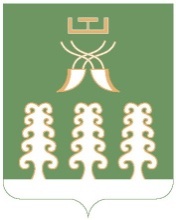 Республика БашкортостанАдминистрация сельского поселенияАкбарисовский сельсоветмуниципального районаШаранский районс. Акбарисово тел.(34769) 2-33-87